Методика написання есе та рекламиГоробченко І.В., методист Кременчуцького науково-методичного центру«Цей величезний світ ―дзеркало, у яке нам потрібно дивитися, щоб пізнати себе до кінця»М.Монтень, засновник жанру есеЕсе як жанр літературиУ перекладі з англійської, есе (essay) означає «нарис», «твір»,  «спробу самостійного аналізу» та «обґрунтування теоретичної гіпотези». Есе (фр. essai «спроба, проба, нарис», від лат. exagium «зважування») — літературний  жанр прозового твору невеликого обсягу й вільної композиції.Есе виражає індивідуальні враження й міркування автора з конкретного приводу або предмета й не претендує на вичерпне трактування. Есеїстичному  стилю властиві образність, рухливість асоціацій, нерідко антитиповість  мислення, орієнтування на інтимну відвертість і розмовну інтонацію. Есе припускає вираження автором своєї точки зору, особистої суб'єктивної оцінки предмета міркування, дає можливість нестандартного (творчого), оригінального висвітлення матеріалу; часто це розмова вголос, вираження емоцій та образність. Це також вільний стиль з можливими елементами імпровізації, певного пафосу, іронії.Есе – це  суб’єктивний, індивідуальний, самостійний простір, де формуються позиції, висловлюються думки, передбачення та демонструється відповідне індивідуалізоване ставлення. Тому, головна місія та мета есе – це викладення самостійного бачення учнем проблеми, питання, теми на підставі опрацьованого матеріалу та аргументів, у відповідності до обраного підходу, стилю тощо. Найлегший спосіб представити головну ідею — це висловити її в першому реченні абзацу, а далі подати факти й приклади цієї ідеї. Кожний пункт має бути пов’язаний з головним реченням. Інформацію, яка не стосується головної ідеї, не варто наводити. Але в есе не існує жорсткої регламентації системності викладу, аргументованих висновків. Відштовхуючись від тези (ідеї), учень може,вільно використовувати свої особисті враження, роздуми, асоціації. Есе не може бути побудоване на однозначності, застиглих фактах та судженнях. Це надзвичайно рухома, жива, оригінальна система поглядів кожного конкретного автора. Враження, роздуми й асоціації (на думку І. Звоненко) є “трьома китами есе”, які визначають специфіку жанру есе та метафоричність мовних засобів, які використовуються для його написання.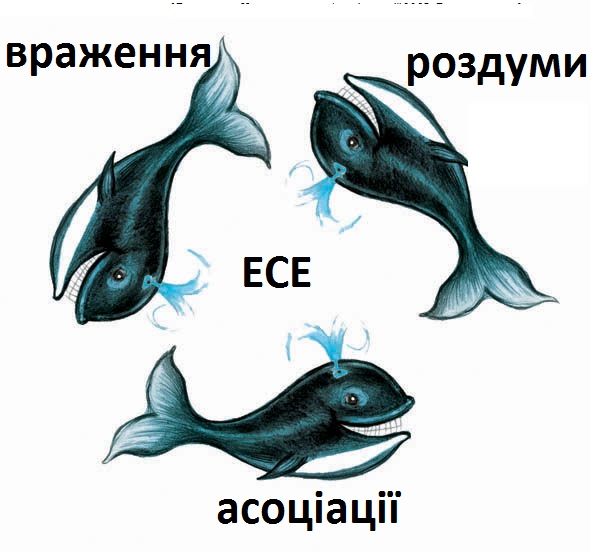 Аналізуючи досвід застосування есе, можна говорити про імовірні чотири форми використання його, а саме:1) есе — самостійна творча робота із запропонованої учителем теми  (виконується як домашня робота); 2) есе — 30-хвилинна контрольна (або самостійна) робота з вивченого навчального матеріалу; 3) есе — 10—15-хвилинний вільний твір для закріплення й опрацювання нового матеріалу (звичайно, пишеться наприкінці уроку ); 4) есе — 5-10-хвилинний вільний твір з метою підведення підсумків уроку й фіксування сформованих на занятті  думок і висновків по темі (найчастіше дається завдання написати, що учні довідалися по новій темі, або сформувати одне питання, на яке вони так і не отримали відповіді).Для перших двох видів есе тема формулюється найчастіше учителем  у вигляді проблемного питання, що має спонукати школярів до міркування, а не тільки до логічної побудови відповіді з окремих понять і визначень.Зрозуміло, есе як вид роботи з розвитку мовлення не слід змішувати з  методичним прийомом розвитку критичного мислення. Суть  прийому «написання есе» в такій технології можна сформулювати так: «Я пишу для того, щоб зрозуміти, що я про це думаю». Це «вільне» письмо на запропоновану тему, у якому найбільше цінується самостійність, аргументованість, оригінальність вирішення проблеми, дискусійність. Таке есе зазвичай пишуть у класі впродовж 5-10 хвилин після обговорення певної проблеми. Часом у технології критичного мислення цей прийом застосовують як підсумкову рефлексію, коли на усну рефлексію бракує часу. Що ж до есе як виду роботи в курсі вивчення світової літератури, то цей жанр учнівської творчості має передавати думки автора, його сприйняття ситуації, почуття, народжені в процесі міркування. Це своєрідний «потік інформації», що поєднує філософські роздуми та авторську емоційну оцінку, підкреслено неупереджену. Почуття автора, до речі, неоднозначні, тут виражаються не через штучно приліплені висновки (як це часом робиться у шкільному творі), а природно і логічно. Як у житті. Чудово, якщо есе перетворюється на полеміку автора із самим собою. Есе дійсно ідеально підходить до навчання школярів критично мислити. Робота над есе не потребує придумування сюжету та вигадування персонажів, як це необхідно, скажімо, для роботи над оповіданням. Проте як і оповідання, есе дає авторові можливість «увімкнути» уяву й фантазію, його текст може містити  авторські роздуми, ліричні відступи, описи (портрети, пейзажі та ін.), виклад передісторії стосунків персонажів  і т. Як уже говорилося, стиль есе вирізняється яскравою образністю, афористичністю, вітається парадоксальність думки та її виразу. Автор уживає метафори, алегоричні та притчеві образи, символи, порівняння. Перш ніж навчати учнів писати твір у жанрі есе необхідно провести підготовчу роботу, яка навчить дітей відрізняти один від одного есе та нарис. Пропонуємо проаналізувати два тексти:Твір-есеОсінь приходить у жовтніТакої довгої ночі в її житті ще не було. Це було, мабуть, вперше за останні роки. Осінь у природі, осінь… у житті. І темрява ночі. Осінь приходить у жовтні. А самотність?Саме вночі приходить до неї самотність. Відверта. Безжальна. Як болить і плаче серце!.. саме в обіймах самотності вона починає думати про майбутнє.… Майбутнє буде потім. А поки що ― слухай ніч. Слухай шелест дощу за вікном… Осіння ніч довга, а перед тобою ще літ-літ одиноких. Лежи і слухай. Ніч, як і раніше, хльоскає по шибці гілочкою вишні, стиха шумить акація на вулиці, все дружніший і нестримний шум дощу. Ця ніч, як і всі попередні,―з шумом і самотою.Ніч і дощ, ніч і жура. Осінь приходить у жовтні. А щастя?Твір-нарисОсінній лист чекав цієї миті…Знову осінь крутить свій гончарний круг листопаду, наносить чарівні фарби на порцеляну листя… і воно, причепурившись, відривається від гілки-матері і летить, летить. На волю, на волю… Осінній лист так чекав цієї миті. Чекав навесні, коли був молодим-зеленим і всього боявся в такому холодному світі… Чекав влітку, коли жарке сонце випікало його зелене тіло, а довгоочікувані дощі й вітри приходили в гості так рідко…І ось нарешті, прийшла вона, мудра, спокійна. Розмальовує квітники осель хризантемами, чорнобривцями і айстрами; дарує небу останні білі хмари ― пір’їни птахів, що летять у вирій… А за всім цим вічним кружлянням, вертінням, шелестом ― політ-танок осіннього листя, що вирвалось на волю. У цьому танку печаль, осіння, незрозуміла печаль, яку я не проміняю ні на весняну, ні на літню радість.Після читання пропоную відповісти на наступні питання:Про що розмірковує автор, визначте тему уривка?З’ясуйте композицію тексту? Чи можна виокремити вступ і кінцівку?Зверніть увагу на використану лексику.Чи можна стверджувати, що уривки завершені?Схарактеризуйте синтаксис наведених текстів.Дайте  заголовок текстам.Робота з аналізу двох текстів сприяє формуванню вмінь розрізняти подібність і відмінність у нарисі та есе. Рівень запам’ятовування, як правило, підвищується, якщо учні узагальнюють свої знання, занотовуючи їх у таблицю наступного характеру:Технологія підготовки школярів до написання есе Проаналізувавши вітчизняний досвід роботи над есе у школах, можемо виділити такі етапи(за О. Глазовою):1-й етап. Ознайомлення школярів із жанром есе та вимогами до його створення.2- й етап. Ознайомлення зі зразками жанру – як із творами визначних майстрів пера (передовсім через міжпредметні зв’язки – на уроках літератури есе опрацьовують), так і з цікавими учнівськими роботами цього жанру.3-й етап. Ознайомлення з алгоритмом створення есе (можливо, в традиційній для сучасної школи формі пам’ятки). Практична апробація школярами такого алгоритму в малих групах або парах.4-й етап. Презентація створеного есе групами (парами).5-й етап. Колективне обговорення прослуханих есе, визначення типових утруднень у їхньому створенні та шляхів попередження допущених помилок (змістових, мовленнєвих).6-й етап. Індивідуальна робота учнів над створенням есе.Процес написання есе можна розбити на кілька стадій: обмірковування - планування - написання - перевірка - виправлення. Планування - визначення мети, основних ідей, джерел інформації, термінів закінчення й подання роботи.  Мета повинна визначати дії. Ідеї, як і мета, можуть бути конкретними й загальними, більше абстрактними. Думки, почуття, погляди й подання можуть бути виражені у формі аналогій, асоціації, припущень, міркувань, суджень, аргументів, доводів тощо. Джерела. Тема есе підкаже, де шукати потрібний матеріал. Звичайно користуються бібліотекою, Інтернет-ресурсами, словниками, довідниками. Перегляд означає редагування тексту з орієнтацією на якість і ефективність. Якість тексту складається із чотирьох основних компонентів: ясності думки, виразності, грамотності й коректності. Необхідно чітко і ясно формулювати ідеї, які хочете виразити, інакше вам не вдасться донести ці ідеї й відомості до читачів.Виразність — це доступність тексту для розуміння. Легше всього її можна досягти, користуючись логічно й послідовно ретельно обраними словами, фразами й взаємозалежними абзацами, що розкривають тему.Грамотність відбиває дотримання норм граматики й правопису. Якщо в чомусь сумніваєтеся, загляньте в підручник, словник або посібник зі стилістики чи дайте прочитати написане людині, чия манера писати вам подобається. Коректність — це манера письма. Писати треба полемічно, але чемно.Картка-інформатор №1Окремі питання структури та змісту есеСтруктура есе. Щоб у вашого есе справді був зміст,  необхідно задати йому головну ідею. Вона повинна проходити червоною лінією через все есе. Інші ідеї - менш яскраві - повинні підтримувати те, що ви збираєтеся донести до читача. Таким чином, у Вас вийде якась структураСама по собі структура есе повинна мати сенс. Інші ідеї повинні логічно узгоджуватися. За такою структурою можна писати кожне есе, наповнюючи його потрібними фактами. Важливо також, щоб висновок «повертався» до головної ідеї. Іншими словами, він повинен містити те, що було написано у вступі.  Читати есе досить швидко, тому те, як сформовано висновок, відіграє вирішальну роль в оцінці вашого есе. Однак для того, щоб написати есе, близьке до успішного, цього мало. Існує кілька прийомів написання есе, які допомагають організувати ваші думки таким чином, щоб вони були зрозумілі не тільки вам, але й викладачеві. 1. Хронологія. Щоб викладач не заплутався в подіях, необхідно навчитися дуже плавно переходити від одного випадку до іншого. Для цього існує таке поняття як послідовність подій. Недолік у такого прийому один: есе може вийти нудним. Щоб цього не відбулося, не зациклюйтесь на часі - просто згадуйте його. Не намагайтеся також описати все, що відбувалося в певний період. Пам’ятайте, що відштовхуватися потрібно від того, як звучить тема (що у вас запитують). 2. Оповідання. За допомогою цього прийому есе перетворюється в повість. Починається таке есе з якої-небудь дії або історії, що триває до самого кінця. У процесі можна підкреслювати різні якості, можливості або знання, які пов’язані з темою. 3. Опис.  Цей прийом дуже близький до оповідального, однак наявність якої-небудь історії не обов'язкова. При цьому характерними рисами такого есе є яскрава фантазія, що підтверджується багатою мовою, і цікаві деталі, які гарно використовуються в тексті. Перевага прийому в тім, що викладач довгий час залишається під враженням. При цьому, як показує практика, у викладача в пам'яті відкладаються певні деталі, за якими він легко ідентифікує автора есе.  4. Порівняння. Прийом застосовується в основному до питання, за яким потрібно описати, наприклад, досвід або ж невдачу. Однак цим використання такого підходу не обмежується. 5. Ефективний початок.  Як з'ясувалося, прийомів для написання есе існує багато. Завдання залишається одне – сісти й написати! Однак  важливіше зуміти правильно почати есе.  Враховуючи, що жанру есе властивим є нестандартний початок, різні тексти, що написані в ньому, звучать як продовження початої розмови, тому я вважаю необхідним показати дітям зразки вступів до творів. Наприклад:Миттєвим та яскравим, як спалах блискавки на грізному небі,  було життя М.Ю.Лермонтова. Пройшовши такий	 короткий шлях, сповнений злетами натхнення і гіркотою раз очарувань, він залишив нам у спадок свої прекрасні твори. Його вірші дихають волею, а душа чекає чогось незвичайного. І кожен у цьому світі може знайти щось своє, особливо близьке і дороге.  (До твору «Читаючи улюблені поезії М.Ю.Лермонтова»)Цікава тема. Якщо «поговорити» про когось, то я хочу взяти з розмови щось зовсім нове для мене. А як я сама собі можу сказати нове?! Абсурд якийсь!Тому я вирішили ризикнути. Висуваю тезу: «Бунін найцікавіший російський письменник» ― і намагатимуся довести це на прикладі одного його оповідання. (До твору «Я хочу поговорити про Буніна»)Що є цінністю життя? Філософи усіх часів намагалися знайти відповідь на це питання. Але чи дано людині знати це? Відповідь приходить тільки найдостойнішим. Одним з таких був Ф.Достоєвський…(До твору «Життя і його цінність оцінці Ф.Достоєвського)Знання варіантів вступів допоможуть учням сформулювати і свій початок есе.Дітей хвилює питання, як завершити твір, тим більше, що ми знаємо, що твори, написані в жанрі есе, відрізняються незавершеністю. Наприклад:Які прекрасні, яскраві поезії М.Ю.Лермонтова! Вони справили на мене незабутнє, глибоке враження.М.Ю.Лермонтов ― один з моїх найулюбленіших поетів. У його творах я можу знайти відповіді на всі питання, що хвилюють мене, адже почуття і цінність душі людської залишилися такими ж. Я як думаєте ви? Чи погоджуєтеся зі мною? (До твору «Читаючи улюблені поезії М.Ю.Лермонтова»)Тютчев навчив мене помічати те, чого я раніше не помічала, милуватися тим, що не кидається в очі. А яке ваш ставлення до поезій Тютчева? Які думки викликає у вас лірика Тютчева?( До твору «Лірика Ф.І.Тютчева у моєму сприйнятті»)Для полегшення організації роботи пропоную дітям картку-інформатор про види вступів та висновків.Картка-інформатор № 2Види вступів та висновків творів-есеВступ важливий для того, щоб читач визначив для себе: чи варто читати ваше есе. Також важливий початок кожного параграфа, оскільки, переходячи від одного абзацу до іншого, читач вирішує для себе: чи варто продовжувати. Саме тому перша фраза повинна бути настільки захоплюючою, щоб змусити викладача не просто прочитати ваше есе й відкласти убік, але й запам'ятати! Звичайно, можна просто й сухо викласти свою думку, і тоді читачі розчаровано подумають: «Ну, от, знову те саме». Вихід один - навчитися робити початок оригінальним. Для початку есе є кілька підходів:Стандартний. Цей підхід є найпоширенішим, але зовсім не «занудним». Щоб почати своє есе таким чином, необхідно відповісти мінімум на 6 питань: хто, що, коли, де, чому і як. Відповіді на ці питання повинні повідомити викладачу те, що йому очікувати. Незважаючи на кількість питань, відповіді на них повинні укластися в один абзац. Несподіваний. Такий підхід шокує й зацікавлює. Це може бути все, що завгодно. Дієвий. Такий початок змушує читача переміститися в сам процес, причини й наслідки, які випливають далі. Цей підхід зручний для коротких есе, де не потрібно  описувати абсолютно все в деталях. Авторитарний. Не дивуйтеся, є й такий. Цей підхід пропонує інформацію в наказовому тоні, що не може не шокувати читача. Створюється враження, що автор упевнений тільки в собі. Інформативний. Перевага такого підходу в тім, що читач відразу ж одержує інформацію про те, що буде далі. Це може бути або інформація про життя, про якусь ситуацію, або щось інше. Із цитатами. Найкращий спосіб почати есе, якщо обрано доречну цитату. Вона повинна відповідати темі есе. Прислів'я й кліше краще не використовувати - це нудно й банально. Діалоговий. Даний підхід стимулює початок есе як діалог із читачем. З іншого боку, це може бути просто потік думок з риторичними питаннями.  Фінальні компоненти. Те, як ви будете переходити від параграфа до параграфа, відіграє величезну роль. Плавні, послідовні переходи - це вкрай важливий елемент успішного есе, оскільки саме це демонструє ваше вміння ясно та цікаво викладати свою думку. В кінці-кінців, есе без плавних переходів нагадує шматки нескладного потоку думок. Останні кілька абзаців у вашому есе є вкрай важливими. По-перше, вони дійсно повинні завершувати вашу думку. По-друге, у викладача вони повинні залишити в пам'яті яскравий слід. Зробити це нескладно. Картка-інформатор № 3Дев’ять правил для написання креативного есеЯк радять писати есе? Правильно: креативно. Що криється за цим словом? Швидше за все, поле думки, оригінальність тощо. Все просто: головне - засвоїти дев’ять  наступних  правил. 1. Тільки позитивна мова: описувати краще те, що є, а не те, чого немає. 2. Слова-зв'язки: вони допомагають плавно переходити з одного параграфа до іншого.3. Різна структура речень: постійно читати речення правильної структури (підмет, присудок, доповнення…) - нудно. Урізноманітніть свою техніку, наприклад додайте кілька інверсій. Добре писати різні по довжині речення. 4. Зрозумілі слова: розумійте всі слова, які ви пишете в есе. Ви пишіть для того, щоб уразити змістом, а не словниковим запасом. Вишуканість гарна, але в міру.5. Різні слова. Мова йде про синоніми.6. Лаконічність. 7. Кожне слово важливо: без повторів, кожне речення повинне нести унікальний зміст. 8. Активний стан життєвої позиції.9. Книги про есе – це здорово!Перевірка есеВелике значення має перевірка першої версії есе. При складанні чернетки головне завдання учня  - напрацювати аргументацію, вдосконалити основні думки та розташувати їх в логічній послідовності, супроводжуючи  ілюстративним та додатковим матеріалом.При перевірці, перш за все,  звертаємо увагу на «силу», спроможність власної аргументації:- Чи переконливо це? - Чи достатньо використано дані? - Чи ефективно вони використані?Наступний крок - редагування есе.Редагування есеНаписання есе - це досить тривалий процес. Після того, як ви напишете есе, вам доведеться його редагувати. Переписуючи есе, ви будете домагатися кращих результатів. Якщо ви не маєте часу на вдосконалювання есе, ви ризикуєте написати не найкращу  роботу.Після того, як ви на певний час відволіклися від есе (на день-два), можете знову прочитати його «зі свіжими думками». Об'єктивно аналізуйте есе, ґрунтуючись на трьох складових: зміст, структура, інтерес. Поки не турбуйтеся про правопис, зосередьтеся на більш важливих питаннях. Подумайте про те, як реорганізувати фрази, що підтримують вашу ідею, видаліть уривки з тексту, які не мають відношення до теми або недоречні в даному контексті. Нехай на перший план вийдуть більш значимі аргументи, доводи, докази. Перевірте, чи немає не до кінця розкритих думок, при необхідності спробуйте їх викласти ясніше.Підхід до редагування есе.Зміст есе. Радимо задати собі наступні запитання:- Відповів(ла) чи ні я на задані питання?- Підтверджував(ла) чи ні написане конкретними прикладами (аргументами)?- Чи було мною написано щось особливе?- Чи могло моє есе бути написано якоюсь іншою людиною? - Чи є оригінальним  моє есе?- Після прочитання есе, яка про мене складається думка? - Що стосується вступу: чи не занадто багато там загальних фраз? Чи може есе обійтися без них?- Що запам'ятовується в есе?Структура. Зміст есе може бути неясним через некоректне формування ідей. Есе повинно бути схожим на стежку, що веде читача до заключної частини (виноску). Щоб перевірити правильність структури есе, зверніть увагу на перші фрази. Випишіть перші фрази кожного абзацу. Прочитайте їх одне за іншим і задайте собі наступні запитання:- Якби хтось читав тільки ці фрази, зрозумів би він, що я хочу сказати?- Чи виражають перші фрази основну ідею абзацу?- Чи сформовано послідовний хід думок або здається, що думки «стрибають»?Подивиться, чи всі абзаци приблизно однієї довжини? Якщо один з абзаців значно довше за інших, можливо, ви вклали в нього кілька ключових ідей, аргументів, доводів, доказів. Наскільки «природно» виглядає заключна частина есе, чи логічним є такий висновок після всього написаного в основній частині тексті?  Інтерес. Багато хто, редагуючи есе, не звертають уваги на фактор інтересу, однак дуже важливо, щоб есе було цікаво читати. Якщо ви хочете, щоб ваше есе запам'яталося, постарайтеся при написанні використати таку формулу: особисте + унікальне = цікаве. Відповідайте на наступні питання:- Чи носить перший абзац особистісний характер?- Есе починається з якоїсь дії, події або образу?- Чи використані в есе слова, які ви, за звичай, не застосовуєте у своїй мові? Якщо так, то краще від них відмовитися.- Чи не занадто багато в есе прикметників і прислівників?- Чи не зловживаєте  ви в есе шаблоновими фразами?- Чи не багатослівні ви?- Чи цікаве, на ваш погляд, есе? - Після прочитання есе виникає почуття завершеності, результату або чогось не вистачає? Остання фраза звучить так, як і повинна звучати фінальна фраза?Читання відредагованого есе. Після того, як ви впорядкували структуру та зміст есе, прийшов час перевірити його в цілому. Зробіть це.Подібність есе та нарисуВідмінності есе від нарисуВибір теми, об’єкта.Точність використаного матеріалу.Образність мови.Композиційна завершеність.Наявність індивідуальної позиції автораЕмоційність викладу.Орієнтири на розмовне мовлення:звертання до читача;кільцеве обрамлення;розмовна інтонація (безпосередність, невимушеність вислову);допускається розмовна лексика, що створює враження «живої бесіди» з читачем;уживання неповних речень, питальних та окличних конструкцій, риторичних звертань, запитань, тверджень;афористичність;головна вимога - індивідуальність авторського стилю.